HGM мельница микропорошкаLink: Галерея       Получить цены и поддержки HGM мельница микропорошка является новейшем типом оборудования для изготовления микропорошка, данная мельница подходит для материалов средних и низких твердостей, и у которых твёрдость менше 9, по шкале Мосса, влажность ниже 6. Свяжитесь с нашим менеджером продажи онлайн или отправите email до david@kefidinc.com.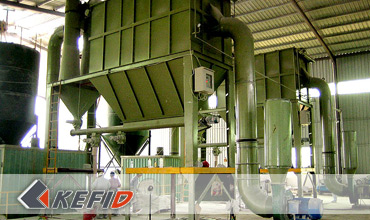 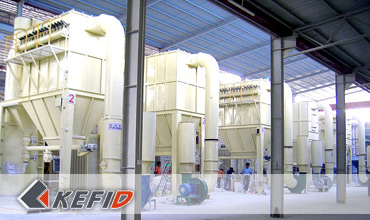 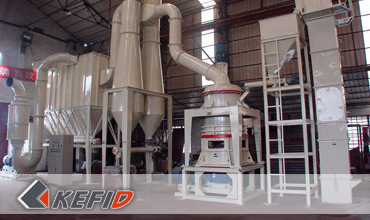 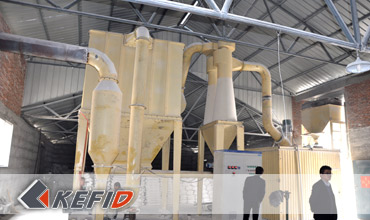 Главные особенности1. Низкая себестоимость:В одинаковый тонкости низкая себестоимость и производительность повыше на два раза.
2. Высокая эффективность порошков производства: в одинаковый тонкости и мощности,можно улучшить выше 45%.
3. Низкий износ ЗИП: все быстроизнашивающихся детали использует высококачественных износостойких материалов. Срок пользования обычно более чем один год.
4. Безопасная и надежная работа в полости: не существует роликовый подшипник и винт в полости, поэтому не бывает случай,который винт ломать оборудование.
5. Высокая тонкость: окончательная тонкость можно достигать d97≤5μm.
6. мельничное оборудование, мельничная техника: Использует высокоэффективный пульсирующий пылеотделитель, весь процесс работы оборудования без пыли. Глушитель уменьшить пыль и шум,и защитиь окружающую среду.Технические параметрыПримечание: Любые изменения технических данных o HGM мельница микропорошка не должно быть сообщено дополнительно.Наша группа продажКонтактыМодельHGM80HGM100количество ролика2127диаметр (mm)Φ800Φ1000количество кольца1×31×3число оборотов ведущой машины(mm)235235Максимальная зернистость впуска(mm)1010последний размер (mesh)325-2500325-2500производительность (kg/h)600-4000900-6000габарит (m)12.4×2.5×5.814.5×3.8×6.3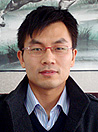 Kevin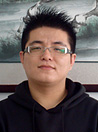 Johnny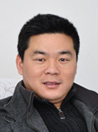 PeterShanghaiTel: +86-21-50458961Fax: +86-21-50458962E-mail: sales@kefidinc.comTel: + 86-371-67999255Fax: +86-371-67998980E-mail: david@kefidinc.comПродукцияГалереяМобильная дробилкана гусеничном ходуМобильная щековая дробилкаМобильная роторная дробилкаМобильная конусная дробилкаVSI мобильная дробилкаСтационарная дробилкащековая дробилкароторная дробилкаконусная дробилкаударная дробилкапроизводственная линияЛиния для производство щебняЛиния для производство пескамельницаVM вертикальная мельницаMTW трапецеидальная мельницаHGM мельница микропорошкаЕвропейская молотковая дробилкатрапецеидальная мельницаМельница высокого давленияшаровая мельницаМельница RaymondГрохот & Пескомойкавибрационный грохотСпиральная пескомойкаколесная пескомойкаПитатель & конвейерВибрационный питательленточный конвейерCrushingMobile Crushing PlantStationary Crushing PlantJaw CrusherImpact CrusherCone CrusherVSI CrusherAggregate Production LineGrinding MillVertical Grinding MillMTW Series Trapezoid MillMicro Powder MillTrapezium MillHigh Pressure MillRaymond MillBall MillEuropean Hammer MillScreening & WashingVibrating ScreenSand Washing MachineFeeding & ConveyingVibrating FeederBelt ConveyorDelivery of ProductsTechnologyWorkshopClients Visit and ExhibitonCorporate Culture